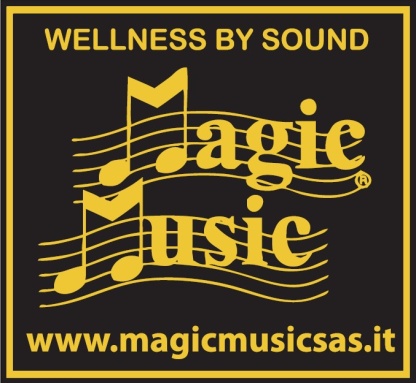 La Ditta Magic Music di Riccardo Della Ragione nasce a Livorno nel 2003 con il desiderio di offrire benessere psicofisico mediante la musica.  Già negli anni 90 gli studi sulla musicoterapia, in un primo momento, e sulla terapia vibroacustica, successivamente, portarono Riccardo Della Ragione ad esprimere la propria creatività in ambito terapeutico sviluppando un metodo controllato per trasferire le vibrazioni direttamente a tutto il corpo tramite la poltrona sonora “AcusticA” Riccardo Della Ragione, musico terapista e compositore, è l’inventore della poltrona sonora “AcusticA”.  La sua  ricerca sulle applicazioni terapeutiche della stimolazione sonora nel 2004 si è ufficializzata ottenendo il brevetto “HARMONIC VIBRO-MASSAGE UNIT “ questa Unità chiamata poltrona sonora “AcusticA” è in grado di trasportare la vibrazione musicale direttamente sul corpo in modo frequenziale.Questo dispositivo, utilizzando musiche appropriate, fa entrare in risonanza differenti parti del corpo, a seconda delle frequenze sonore in esse contenute. Riccardo Della Ragione, già noto come artista nel campo discografico per le sue colonne sonore cinematografiche, ha creato le composizioni musicali che in funzione dei suoni, dei ritmi e degli intervalli usati, mettono in risonanza il corpo che beneficia di un massaggio che coinvolge, oltre che la cute, anche i vari organi ed apparati.  La musica viene prodotta come una sorta di “farmaco digitale” somministrato tramite la poltrona “AcusticA”.Quest’ultima, costruita come uno strumento musicale, artigianalmente ed interamente in legno, si presenta con una forma comoda ed accessibile anche a pazienti anziani e con limitazioni motorie. E’ stata concepita imitando la forma di una chitarra classica, pur adeguandola alla struttura del corpo umano seguendo la postura della famosa chaise longue disegnata da Le Corbusier.La tecnologia prodotta dalla Magic Music viene utilizzata attualmente nel campo dei trattamenti BENESSERE, nei trattamenti sonori e  nelle ricerche in ambito SANITARIO, nonché nelle installazioni MUSEALI per la sonorizzazione tridimensionale.Nel corso degli ultimi anni sono state utilizzate dall’équipe del Dr. Burr del CNR di Pisa che, in collaborazione con l’Università degli Studi di Firenze di Psicofisiologia, studia le stimolazioni sonore nella combinazione dei sistemi sensoriali.Nelle ricerche sulle applicazioni legate alla stimolazione fisica del suono, al CNR di Trento, al CNR di Bologna ed al CNR di Bari.La poltrona sonora “AcusticA” , oltre che nei Centri benessere,  è diventata un elemento fondamentale anche nelle stanze di stimolazione plurisensoriale Snoezelen, realizzate all’interno degli Ospedali, nelle RSA nei centri diurni per disabili, per malati di Alzheimer o di Parkinson. Nel 2014 la poltrona sonora “AcusticA” è stata inserita anche nella stanza del suono all’interno dell’area dedicata alla stimolazione sensoriale del “MUSE”, il Museo della scienza di Trento progettato da Renzo Piano.MAGIC MUSIC s.a.s.Systems Advanced Soundsdi RICCARDO DELLA RAGIONEVia Adua 20 - 57126 LivornoTel./Fax 0586 889903Cell.335 6924711www.magicmusicsas.it